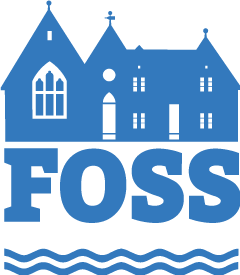 September 2023Dear Parent or Carer,Hello from FOSS - we hope you and your child had a great summer and good start to the new term! Please see below for information on what we do and how you can support us, and fundraising links. As you will see we are looking for new committee members this term, so please do get in touch if you might be interested. What does FOSS do?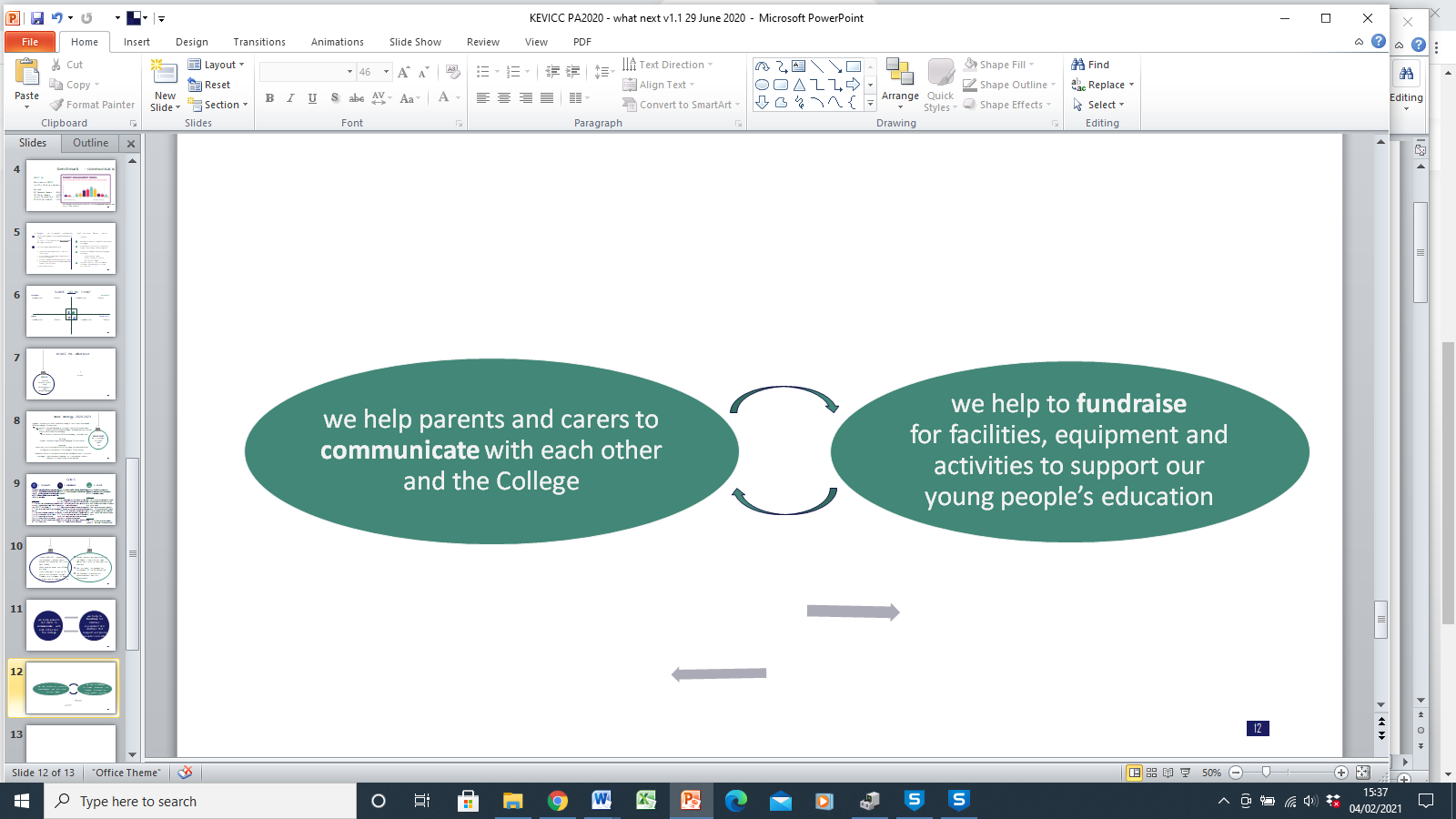 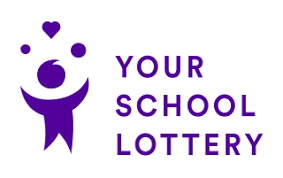 School LotteryThis is a really simple way to contribute. Tickets are £1, with a guaranteed prize each week, plus a chance to win £25,000 in the national schools lottery. We generate an income of over £600 per year from the lottery! Why not join or start a consortium - click https://www.yourschoollottery.co.uk/lottery/school/stoke-gabriel-school Easy FundraisingWe’ve recently registered with easyfundraising, which means over 6,000 shops and sites will now donate to us for free every time you use easyfundraising to shop with them. So please sign up to support us – it’s completely free and doesn’t take long - https://www.easyfundraising.org.uk/causes/friendsofstokegabrielschool/ Friends and Family can sign up too!Supporting School performances, events and partiesAs well as organizing events, FOSS supports lots of School and village activities, helping to bring families together and raise funds for the School. In recent years (covid permitting!) we have run highly popular bbqs at fireworks night and the Carnival.  We have our amazing Christmas Raffle.  We also provide refreshments at Sports Day. We support the Mill Pool Challenge.  Not to forget the return of Wassail on 20 January 2024!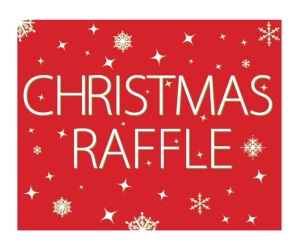 There are lots of opportunities to help out – come and join us! We are eager to hear from anyone who might like to volunteer and are always keen to hear new ideas to                 help people get involved and raise much needed funds. What have we funded?Last year FOSS was delighted to support a number of School's initiatives and projects. From teacher training and support of Moose, the outdoor classroom "Beehive", iPads, contribution towards trips to reduce costs for parents such as subsidizing coach costs and the Spiders Residential.  In the coming year, we home to support the school with their five star pledge in facilitating opportunities to see a theatre show – more news to follow!  We also want to support and donate towards further training costs and support of Moose, subsidizing coach trips, contribution to Spiders residential and hopefully so much more with your support.FOSS needs you! FOSS is continually evolving as students join and leave Stoke Gabriel. A Committee is elected each year, and we are currently looking for new volunteers and members, please do get in touch if you think you can help. But the Committee members are just a few of the people who make FOSS work. New members with fresh ideas and a desire to keep in touch with other parents and their child’s school life are keenly welcomed. How involved you want to be is up to you! Some parents and carers help just by coming along occasionally – just being there is showing your support. Some simply follow FOSS on social media and help to spread the word. You might want to join our School Lottery or easyfundraising, a crucial source of funds for FOSS. Any and every bit of help is always welcome and very much appreciated.If you’d like to stay in email contact, please let us know. We are looking forward to meeting you!Faye Fishlock (Chair), Susie Housden (Secretary), Tiffany Nieuwoudt  (Treasurer), Jess Wynn-Jones, Hannah Kenny, Beth Thomson, Jules Skeet (Committee members)FOSS, September 2023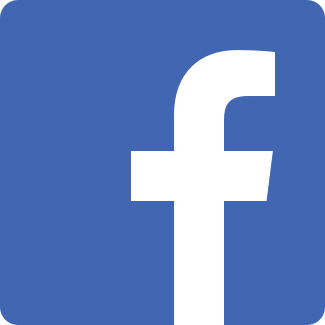 